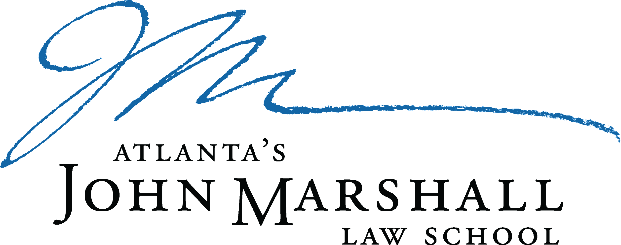 DEADLINES for AVAILABLE FALL 2024 SCHOLARSHIPS:Monday, July 8, 2024, at 5:00 p.m. ESTINSTRUCTIONSYou must be currently enrolled at Atlanta’s John Marshall Law School for the Fall 2024 semester and return to Atlanta’s John Marshall Law School for the  Fall 2024 semester to be eligible for scholarships. Funds for these scholarships will not be posted to recipients’ accounts until the Fall 2024 semester and cannot transfer to another law school.Our process is online. Please allow focused time to complete applications, write and review required essays, request recommendations, and follow up with recommenders. All scholarship applications* will disable at  5:00 p.m. EST on MONDAY, JULY 8, 2024. We will not consider late or incomplete applications.We will only consider applications that are submitted through our online process.Carefully review available scholarship opportunities and determine the scholarships for which you meet the criteria. Apply only for the scholarship(s) in which you meet all the listed criteria.All scholarship applications will require a resume be uploaded with additional requested information. Most available scholarships require essays as part of the application process. We advise applicants to write all essays in a word processing software. Additional Letters of Recommendations must be in a PDF format. Please do not type your application or essay responses in all caps or all lowercase.May I use the same letter of recommendation for multiple scholarship opportunities? Yes, as long as the letter  of recommendation is from the appropriate source. Should I ask my recommender to submit a letter to AJMLS? No, as you upload answers to the questions required, also upload the letter of recommendation. Please make sure the recommender’s letter is on letterhead for the organization represented. What happens after I submit a scholarship application? When will scholarship recipients be notified? The application system will send you an automatic confirmation email with a copy of your application. Due to the volume of applications we receive, we cannot respond to individual requests for      updates. Scholarship recipients will be notified by email in August. OPPORTUNITIES AVAILABLE FOR FALL 2024ALUMNI AND DONOR SCHOLARSHIP – Deadline Monday, July 8, 2024, at 5:00 p.m. ESTThe amount varies between $500 and $1,000 and can be used to cover tuition only. You must meet all of the listed criteria to apply, found here on the websiteFall 2024 Application*This scholarship has a limited amount of funds and will be closed once we have reached capacity. *AMERICAN CANCER SOCIETY SCHOLARSHIP – Deadline Monday, July 8, 2024, at 5:00 p.m. ESTA $1500 amount will be awarded to two students annually and it can only be used to help cover tuition and mandatory fees.You must meet all of the listed criteria to apply, found here on the websiteFall 2024 ApplicationANDY CRAWFORD SCHOLARSHIP – Deadline Monday, July 8, 2024, at 5:00 p.m. ESTThere is no application process for this scholarship. The student who meets the criteria will be notified. The amount varies between $1000 and 3,000 and can only be used to help cover tuition and mandatory fees.You must meet all of the listed criteria to apply, found here on the websiteBOBBY LEE COOK SCHOLARSHIP – Deadline Monday, July 8, 2024, at 5:00 p.m. ESTThe amount varies between $2,000 and $5,000 and can only be used to cover tuition and mandatory fees.You must meet all of the listed criteria to be awarded, found here on the websiteFall 2024 Application DEAN’S ACADEMIC EXCELLENCE SCHOLARSHIP– Deadline Monday, July 8, 2024, at 5:00 p.m. ESTThere is no application process for this scholarship. The student who meets the criteria will be notified. You must meet all of the listed criteria to be awarded, found here on the websiteJOHN MARSHALL LAW SCHOOL FOUNDATION SCHOLARSHIP – Deadline Monday, July 8, 2024, at 5:00 p.m. ESTThe amount varies between $1,500 and $3,000 and can be used to cover tuition and mandatory fees.  You must meet all of the listed criteria to apply, found here on the websiteFall 2024 Application PATENT LAW SCHOLARSHIP – Deadline Monday, July 8, 2024, at 5:00 p.m. ESTThis scholarship will reimburse Patent Bar Exam fees for two students up to $500.00 who is a member of an underrepresented racial and ethnic group who is exploring a career in IP law. You must meet all of the listed criteria to apply, found here on the websiteFall 2024 Application S. BRADLEY HOUCK MEMORIAL SCHOLARSHIP – Deadline Monday, July 8, 2024, at 5:00 p.m. ESTThe amount varies between $2,000 and $4,000 and can only be used to cover tuition and mandatory fees.You must meet all of the listed criteria to apply, found here on the websiteFall 2024 Application THE MCCLOUD LAW FIRM AWARD – Deadline Monday, July 8, 2024, at 5:00 p.m. ESTA $2,500 amount will be awarded to two students annually who are in their final year of law school to help cover bar exam costs. You must meet all of the listed criteria to apply, found here on the websiteFall 2024 Application 